第２０号様式（第20条第１項）指定年月日指定年月日指定年月日年　　月　　日年　　月　　日年　　月　　日道路位置指定等申請図縮　　尺地　籍　図番　　号番　　号番　　号第　　　　　号第　　　　　号第　　　　　号道路位置指定等申請図縮　　尺付近見取図道路位置指定等申請図縮　　尺構　造　図承　　諾　　書この図面のとおり道路位置の指定・変更・廃止を承諾いたします。年　　月　　日申請者　　　　　　　　　　　　　　様この図面のとおり道路位置の指定・変更・廃止を承諾いたします。年　　月　　日申請者　　　　　　　　　　　　　　様この図面のとおり道路位置の指定・変更・廃止を承諾いたします。年　　月　　日申請者　　　　　　　　　　　　　　様申請者住所・氏名・印申請者住所・氏名・印申請者住所・氏名・印申請者住所・氏名・印申請者住所・氏名・印申請者住所・氏名・印申請者住所・氏名・印道路位置指定等申請図縮　　尺承　　諾　　書この図面のとおり道路位置の指定・変更・廃止を承諾いたします。年　　月　　日申請者　　　　　　　　　　　　　　様この図面のとおり道路位置の指定・変更・廃止を承諾いたします。年　　月　　日申請者　　　　　　　　　　　　　　様この図面のとおり道路位置の指定・変更・廃止を承諾いたします。年　　月　　日申請者　　　　　　　　　　　　　　様道路の敷地の地名地番　幅員　　　メートル・延長　　　メートル・自動車転回広場　　　平方メートル道の築造と併せて行おうとする開発行為の規模　　　平方メートル道路の敷地の地名地番　幅員　　　メートル・延長　　　メートル・自動車転回広場　　　平方メートル道の築造と併せて行おうとする開発行為の規模　　　平方メートル道路の敷地の地名地番　幅員　　　メートル・延長　　　メートル・自動車転回広場　　　平方メートル道の築造と併せて行おうとする開発行為の規模　　　平方メートル道路の敷地の地名地番　幅員　　　メートル・延長　　　メートル・自動車転回広場　　　平方メートル道の築造と併せて行おうとする開発行為の規模　　　平方メートル承　　諾　　書この図面のとおり道路位置の指定・変更・廃止を承諾いたします。年　　月　　日申請者　　　　　　　　　　　　　　様この図面のとおり道路位置の指定・変更・廃止を承諾いたします。年　　月　　日申請者　　　　　　　　　　　　　　様この図面のとおり道路位置の指定・変更・廃止を承諾いたします。年　　月　　日申請者　　　　　　　　　　　　　　様道路の敷地の地名地番　幅員　　　メートル・延長　　　メートル・自動車転回広場　　　平方メートル道の築造と併せて行おうとする開発行為の規模　　　平方メートル道路の敷地の地名地番　幅員　　　メートル・延長　　　メートル・自動車転回広場　　　平方メートル道の築造と併せて行おうとする開発行為の規模　　　平方メートル道路の敷地の地名地番　幅員　　　メートル・延長　　　メートル・自動車転回広場　　　平方メートル道の築造と併せて行おうとする開発行為の規模　　　平方メートル道路の敷地の地名地番　幅員　　　メートル・延長　　　メートル・自動車転回広場　　　平方メートル道の築造と併せて行おうとする開発行為の規模　　　平方メートル承　　諾　　書地名地番住　　所住　　所住　　所住　　所住　　所氏　　名氏　　名氏　　名印道路の敷地の地名地番　幅員　　　メートル・延長　　　メートル・自動車転回広場　　　平方メートル道の築造と併せて行おうとする開発行為の規模　　　平方メートル道路の敷地の地名地番　幅員　　　メートル・延長　　　メートル・自動車転回広場　　　平方メートル道の築造と併せて行おうとする開発行為の規模　　　平方メートル道路の敷地の地名地番　幅員　　　メートル・延長　　　メートル・自動車転回広場　　　平方メートル道の築造と併せて行おうとする開発行為の規模　　　平方メートル道路の敷地の地名地番　幅員　　　メートル・延長　　　メートル・自動車転回広場　　　平方メートル道の築造と併せて行おうとする開発行為の規模　　　平方メートル承　　諾　　書権利別住　　所住　　所住　　所住　　所住　　所氏　　名氏　　名氏　　名印道路の敷地の地名地番　幅員　　　メートル・延長　　　メートル・自動車転回広場　　　平方メートル道の築造と併せて行おうとする開発行為の規模　　　平方メートル道路の敷地の地名地番　幅員　　　メートル・延長　　　メートル・自動車転回広場　　　平方メートル道の築造と併せて行おうとする開発行為の規模　　　平方メートル道路の敷地の地名地番　幅員　　　メートル・延長　　　メートル・自動車転回広場　　　平方メートル道の築造と併せて行おうとする開発行為の規模　　　平方メートル道路の敷地の地名地番　幅員　　　メートル・延長　　　メートル・自動車転回広場　　　平方メートル道の築造と併せて行おうとする開発行為の規模　　　平方メートル承　　諾　　書道路の敷地の地名地番　幅員　　　メートル・延長　　　メートル・自動車転回広場　　　平方メートル道の築造と併せて行おうとする開発行為の規模　　　平方メートル道路の敷地の地名地番　幅員　　　メートル・延長　　　メートル・自動車転回広場　　　平方メートル道の築造と併せて行おうとする開発行為の規模　　　平方メートル道路の敷地の地名地番　幅員　　　メートル・延長　　　メートル・自動車転回広場　　　平方メートル道の築造と併せて行おうとする開発行為の規模　　　平方メートル道路の敷地の地名地番　幅員　　　メートル・延長　　　メートル・自動車転回広場　　　平方メートル道の築造と併せて行おうとする開発行為の規模　　　平方メートル承　　諾　　書道路の敷地の地名地番　幅員　　　メートル・延長　　　メートル・自動車転回広場　　　平方メートル道の築造と併せて行おうとする開発行為の規模　　　平方メートル道路の敷地の地名地番　幅員　　　メートル・延長　　　メートル・自動車転回広場　　　平方メートル道の築造と併せて行おうとする開発行為の規模　　　平方メートル道路の敷地の地名地番　幅員　　　メートル・延長　　　メートル・自動車転回広場　　　平方メートル道の築造と併せて行おうとする開発行為の規模　　　平方メートル道路の敷地の地名地番　幅員　　　メートル・延長　　　メートル・自動車転回広場　　　平方メートル道の築造と併せて行おうとする開発行為の規模　　　平方メートル承　　諾　　書道路の敷地の地名地番　幅員　　　メートル・延長　　　メートル・自動車転回広場　　　平方メートル道の築造と併せて行おうとする開発行為の規模　　　平方メートル道路の敷地の地名地番　幅員　　　メートル・延長　　　メートル・自動車転回広場　　　平方メートル道の築造と併せて行おうとする開発行為の規模　　　平方メートル道路の敷地の地名地番　幅員　　　メートル・延長　　　メートル・自動車転回広場　　　平方メートル道の築造と併せて行おうとする開発行為の規模　　　平方メートル道路の敷地の地名地番　幅員　　　メートル・延長　　　メートル・自動車転回広場　　　平方メートル道の築造と併せて行おうとする開発行為の規模　　　平方メートル承　　諾　　書道路の敷地の地名地番　幅員　　　メートル・延長　　　メートル・自動車転回広場　　　平方メートル道の築造と併せて行おうとする開発行為の規模　　　平方メートル道路の敷地の地名地番　幅員　　　メートル・延長　　　メートル・自動車転回広場　　　平方メートル道の築造と併せて行おうとする開発行為の規模　　　平方メートル道路の敷地の地名地番　幅員　　　メートル・延長　　　メートル・自動車転回広場　　　平方メートル道の築造と併せて行おうとする開発行為の規模　　　平方メートル道路の敷地の地名地番　幅員　　　メートル・延長　　　メートル・自動車転回広場　　　平方メートル道の築造と併せて行おうとする開発行為の規模　　　平方メートル承　　諾　　書道路の敷地の地名地番　幅員　　　メートル・延長　　　メートル・自動車転回広場　　　平方メートル道の築造と併せて行おうとする開発行為の規模　　　平方メートル道路の敷地の地名地番　幅員　　　メートル・延長　　　メートル・自動車転回広場　　　平方メートル道の築造と併せて行おうとする開発行為の規模　　　平方メートル道路の敷地の地名地番　幅員　　　メートル・延長　　　メートル・自動車転回広場　　　平方メートル道の築造と併せて行おうとする開発行為の規模　　　平方メートル道路の敷地の地名地番　幅員　　　メートル・延長　　　メートル・自動車転回広場　　　平方メートル道の築造と併せて行おうとする開発行為の規模　　　平方メートル承　　諾　　書道路の敷地の地名地番　幅員　　　メートル・延長　　　メートル・自動車転回広場　　　平方メートル道の築造と併せて行おうとする開発行為の規模　　　平方メートル道路の敷地の地名地番　幅員　　　メートル・延長　　　メートル・自動車転回広場　　　平方メートル道の築造と併せて行おうとする開発行為の規模　　　平方メートル道路の敷地の地名地番　幅員　　　メートル・延長　　　メートル・自動車転回広場　　　平方メートル道の築造と併せて行おうとする開発行為の規模　　　平方メートル道路の敷地の地名地番　幅員　　　メートル・延長　　　メートル・自動車転回広場　　　平方メートル道の築造と併せて行おうとする開発行為の規模　　　平方メートル承　　諾　　書道路の敷地の地名地番　幅員　　　メートル・延長　　　メートル・自動車転回広場　　　平方メートル道の築造と併せて行おうとする開発行為の規模　　　平方メートル道路の敷地の地名地番　幅員　　　メートル・延長　　　メートル・自動車転回広場　　　平方メートル道の築造と併せて行おうとする開発行為の規模　　　平方メートル道路の敷地の地名地番　幅員　　　メートル・延長　　　メートル・自動車転回広場　　　平方メートル道の築造と併せて行おうとする開発行為の規模　　　平方メートル道路の敷地の地名地番　幅員　　　メートル・延長　　　メートル・自動車転回広場　　　平方メートル道の築造と併せて行おうとする開発行為の規模　　　平方メートル承　　諾　　書道路の敷地の地名地番　幅員　　　メートル・延長　　　メートル・自動車転回広場　　　平方メートル道の築造と併せて行おうとする開発行為の規模　　　平方メートル道路の敷地の地名地番　幅員　　　メートル・延長　　　メートル・自動車転回広場　　　平方メートル道の築造と併せて行おうとする開発行為の規模　　　平方メートル道路の敷地の地名地番　幅員　　　メートル・延長　　　メートル・自動車転回広場　　　平方メートル道の築造と併せて行おうとする開発行為の規模　　　平方メートル道路の敷地の地名地番　幅員　　　メートル・延長　　　メートル・自動車転回広場　　　平方メートル道の築造と併せて行おうとする開発行為の規模　　　平方メートル承　　諾　　書道路の敷地の地名地番　幅員　　　メートル・延長　　　メートル・自動車転回広場　　　平方メートル道の築造と併せて行おうとする開発行為の規模　　　平方メートル道路の敷地の地名地番　幅員　　　メートル・延長　　　メートル・自動車転回広場　　　平方メートル道の築造と併せて行おうとする開発行為の規模　　　平方メートル道路の敷地の地名地番　幅員　　　メートル・延長　　　メートル・自動車転回広場　　　平方メートル道の築造と併せて行おうとする開発行為の規模　　　平方メートル道路の敷地の地名地番　幅員　　　メートル・延長　　　メートル・自動車転回広場　　　平方メートル道の築造と併せて行おうとする開発行為の規模　　　平方メートル承　　諾　　書道路の敷地の地名地番　幅員　　　メートル・延長　　　メートル・自動車転回広場　　　平方メートル道の築造と併せて行おうとする開発行為の規模　　　平方メートル道路の敷地の地名地番　幅員　　　メートル・延長　　　メートル・自動車転回広場　　　平方メートル道の築造と併せて行おうとする開発行為の規模　　　平方メートル道路の敷地の地名地番　幅員　　　メートル・延長　　　メートル・自動車転回広場　　　平方メートル道の築造と併せて行おうとする開発行為の規模　　　平方メートル道路の敷地の地名地番　幅員　　　メートル・延長　　　メートル・自動車転回広場　　　平方メートル道の築造と併せて行おうとする開発行為の規模　　　平方メートル備考道路の敷地の地名地番　幅員　　　メートル・延長　　　メートル・自動車転回広場　　　平方メートル道の築造と併せて行おうとする開発行為の規模　　　平方メートル道路の敷地の地名地番　幅員　　　メートル・延長　　　メートル・自動車転回広場　　　平方メートル道の築造と併せて行おうとする開発行為の規模　　　平方メートル道路の敷地の地名地番　幅員　　　メートル・延長　　　メートル・自動車転回広場　　　平方メートル道の築造と併せて行おうとする開発行為の規模　　　平方メートル道路の敷地の地名地番　幅員　　　メートル・延長　　　メートル・自動車転回広場　　　平方メートル道の築造と併せて行おうとする開発行為の規模　　　平方メートル備考道路の敷地の地名地番　幅員　　　メートル・延長　　　メートル・自動車転回広場　　　平方メートル道の築造と併せて行おうとする開発行為の規模　　　平方メートル道路の敷地の地名地番　幅員　　　メートル・延長　　　メートル・自動車転回広場　　　平方メートル道の築造と併せて行おうとする開発行為の規模　　　平方メートル道路の敷地の地名地番　幅員　　　メートル・延長　　　メートル・自動車転回広場　　　平方メートル道の築造と併せて行おうとする開発行為の規模　　　平方メートル道路の敷地の地名地番　幅員　　　メートル・延長　　　メートル・自動車転回広場　　　平方メートル道の築造と併せて行おうとする開発行為の規模　　　平方メートル図面作成者住所・氏名図面作成者住所・氏名道路の敷地の地名地番　幅員　　　メートル・延長　　　メートル・自動車転回広場　　　平方メートル道の築造と併せて行おうとする開発行為の規模　　　平方メートル道路の敷地の地名地番　幅員　　　メートル・延長　　　メートル・自動車転回広場　　　平方メートル道の築造と併せて行おうとする開発行為の規模　　　平方メートル道路の敷地の地名地番　幅員　　　メートル・延長　　　メートル・自動車転回広場　　　平方メートル道の築造と併せて行おうとする開発行為の規模　　　平方メートル道路の敷地の地名地番　幅員　　　メートル・延長　　　メートル・自動車転回広場　　　平方メートル道の築造と併せて行おうとする開発行為の規模　　　平方メートル測量者住所・氏名測量者住所・氏名道路の敷地の地名地番　幅員　　　メートル・延長　　　メートル・自動車転回広場　　　平方メートル道の築造と併せて行おうとする開発行為の規模　　　平方メートル道路の敷地の地名地番　幅員　　　メートル・延長　　　メートル・自動車転回広場　　　平方メートル道の築造と併せて行おうとする開発行為の規模　　　平方メートル道路の敷地の地名地番　幅員　　　メートル・延長　　　メートル・自動車転回広場　　　平方メートル道の築造と併せて行おうとする開発行為の規模　　　平方メートル道路の敷地の地名地番　幅員　　　メートル・延長　　　メートル・自動車転回広場　　　平方メートル道の築造と併せて行おうとする開発行為の規模　　　平方メートル（凡例）（凡例）（凡例）（凡例）（凡例）（凡例）（凡例）（凡例）（凡例）（凡例）（凡例）道路の敷地の地名地番　幅員　　　メートル・延長　　　メートル・自動車転回広場　　　平方メートル道の築造と併せて行おうとする開発行為の規模　　　平方メートル道路の敷地の地名地番　幅員　　　メートル・延長　　　メートル・自動車転回広場　　　平方メートル道の築造と併せて行おうとする開発行為の規模　　　平方メートル道路の敷地の地名地番　幅員　　　メートル・延長　　　メートル・自動車転回広場　　　平方メートル道の築造と併せて行おうとする開発行為の規模　　　平方メートル道路の敷地の地名地番　幅員　　　メートル・延長　　　メートル・自動車転回広場　　　平方メートル道の築造と併せて行おうとする開発行為の規模　　　平方メートル方　位方　位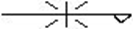 都市計画路線都市計画路線都市計画路線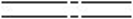 道路の敷地の地名地番　幅員　　　メートル・延長　　　メートル・自動車転回広場　　　平方メートル道の築造と併せて行おうとする開発行為の規模　　　平方メートル道路の敷地の地名地番　幅員　　　メートル・延長　　　メートル・自動車転回広場　　　平方メートル道の築造と併せて行おうとする開発行為の規模　　　平方メートル道路の敷地の地名地番　幅員　　　メートル・延長　　　メートル・自動車転回広場　　　平方メートル道の築造と併せて行おうとする開発行為の規模　　　平方メートル道路の敷地の地名地番　幅員　　　メートル・延長　　　メートル・自動車転回広場　　　平方メートル道の築造と併せて行おうとする開発行為の規模　　　平方メートル道路位置の標識道路位置の標識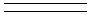 既存道路既存道路既存道路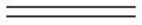 道路の敷地の地名地番　幅員　　　メートル・延長　　　メートル・自動車転回広場　　　平方メートル道の築造と併せて行おうとする開発行為の規模　　　平方メートル道路の敷地の地名地番　幅員　　　メートル・延長　　　メートル・自動車転回広場　　　平方メートル道の築造と併せて行おうとする開発行為の規模　　　平方メートル道路の敷地の地名地番　幅員　　　メートル・延長　　　メートル・自動車転回広場　　　平方メートル道の築造と併せて行おうとする開発行為の規模　　　平方メートル道路の敷地の地名地番　幅員　　　メートル・延長　　　メートル・自動車転回広場　　　平方メートル道の築造と併せて行おうとする開発行為の規模　　　平方メートル塀（構造を記入のこと。）塀（構造を記入のこと。）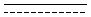 予定する道路の位置予定する道路の位置予定する道路の位置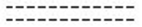 道路の敷地の地名地番　幅員　　　メートル・延長　　　メートル・自動車転回広場　　　平方メートル道の築造と併せて行おうとする開発行為の規模　　　平方メートル道路の敷地の地名地番　幅員　　　メートル・延長　　　メートル・自動車転回広場　　　平方メートル道の築造と併せて行おうとする開発行為の規模　　　平方メートル道路の敷地の地名地番　幅員　　　メートル・延長　　　メートル・自動車転回広場　　　平方メートル道の築造と併せて行おうとする開発行為の規模　　　平方メートル道路の敷地の地名地番　幅員　　　メートル・延長　　　メートル・自動車転回広場　　　平方メートル道の築造と併せて行おうとする開発行為の規模　　　平方メートル主要出入口主要出入口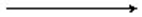 市町村界市町村界市町村界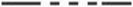 道路の敷地の地名地番　幅員　　　メートル・延長　　　メートル・自動車転回広場　　　平方メートル道の築造と併せて行おうとする開発行為の規模　　　平方メートル道路の敷地の地名地番　幅員　　　メートル・延長　　　メートル・自動車転回広場　　　平方メートル道の築造と併せて行おうとする開発行為の規模　　　平方メートル道路の敷地の地名地番　幅員　　　メートル・延長　　　メートル・自動車転回広場　　　平方メートル道の築造と併せて行おうとする開発行為の規模　　　平方メートル道路の敷地の地名地番　幅員　　　メートル・延長　　　メートル・自動車転回広場　　　平方メートル道の築造と併せて行おうとする開発行為の規模　　　平方メートル井　戸井　戸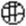 指定された道路の位置及び建築線（指定年月日及び番号を記入のこと。）指定された道路の位置及び建築線（指定年月日及び番号を記入のこと。）指定された道路の位置及び建築線（指定年月日及び番号を記入のこと。）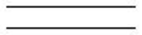 道路の敷地の地名地番　幅員　　　メートル・延長　　　メートル・自動車転回広場　　　平方メートル道の築造と併せて行おうとする開発行為の規模　　　平方メートル道路の敷地の地名地番　幅員　　　メートル・延長　　　メートル・自動車転回広場　　　平方メートル道の築造と併せて行おうとする開発行為の規模　　　平方メートル道路の敷地の地名地番　幅員　　　メートル・延長　　　メートル・自動車転回広場　　　平方メートル道の築造と併せて行おうとする開発行為の規模　　　平方メートル道路の敷地の地名地番　幅員　　　メートル・延長　　　メートル・自動車転回広場　　　平方メートル道の築造と併せて行おうとする開発行為の規模　　　平方メートル生　垣生　垣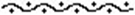 指定された道路の位置及び建築線（指定年月日及び番号を記入のこと。）指定された道路の位置及び建築線（指定年月日及び番号を記入のこと。）指定された道路の位置及び建築線（指定年月日及び番号を記入のこと。）道路の敷地の地名地番　幅員　　　メートル・延長　　　メートル・自動車転回広場　　　平方メートル道の築造と併せて行おうとする開発行為の規模　　　平方メートル道路の敷地の地名地番　幅員　　　メートル・延長　　　メートル・自動車転回広場　　　平方メートル道の築造と併せて行おうとする開発行為の規模　　　平方メートル道路の敷地の地名地番　幅員　　　メートル・延長　　　メートル・自動車転回広場　　　平方メートル道の築造と併せて行おうとする開発行為の規模　　　平方メートル道路の敷地の地名地番　幅員　　　メートル・延長　　　メートル・自動車転回広場　　　平方メートル道の築造と併せて行おうとする開発行為の規模　　　平方メートル予定建築物（用途を記入のこと。）予定建築物（用途を記入のこと。）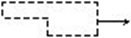 指定された道路の位置及び建築線（指定年月日及び番号を記入のこと。）指定された道路の位置及び建築線（指定年月日及び番号を記入のこと。）指定された道路の位置及び建築線（指定年月日及び番号を記入のこと。）道路の敷地の地名地番　幅員　　　メートル・延長　　　メートル・自動車転回広場　　　平方メートル道の築造と併せて行おうとする開発行為の規模　　　平方メートル道路の敷地の地名地番　幅員　　　メートル・延長　　　メートル・自動車転回広場　　　平方メートル道の築造と併せて行おうとする開発行為の規模　　　平方メートル道路の敷地の地名地番　幅員　　　メートル・延長　　　メートル・自動車転回広場　　　平方メートル道の築造と併せて行おうとする開発行為の規模　　　平方メートル道路の敷地の地名地番　幅員　　　メートル・延長　　　メートル・自動車転回広場　　　平方メートル道の築造と併せて行おうとする開発行為の規模　　　平方メートル予定建築物（用途を記入のこと。）予定建築物（用途を記入のこと。）廃止される道路の位置廃止される道路の位置廃止される道路の位置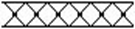 道路の敷地の地名地番　幅員　　　メートル・延長　　　メートル・自動車転回広場　　　平方メートル道の築造と併せて行おうとする開発行為の規模　　　平方メートル道路の敷地の地名地番　幅員　　　メートル・延長　　　メートル・自動車転回広場　　　平方メートル道の築造と併せて行おうとする開発行為の規模　　　平方メートル道路の敷地の地名地番　幅員　　　メートル・延長　　　メートル・自動車転回広場　　　平方メートル道の築造と併せて行おうとする開発行為の規模　　　平方メートル道路の敷地の地名地番　幅員　　　メートル・延長　　　メートル・自動車転回広場　　　平方メートル道の築造と併せて行おうとする開発行為の規模　　　平方メートル既存建築物（用途を記入のこと。）既存建築物（用途を記入のこと。）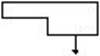 申請する道路の位置申請する道路の位置申請する道路の位置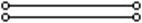 道路の敷地の地名地番　幅員　　　メートル・延長　　　メートル・自動車転回広場　　　平方メートル道の築造と併せて行おうとする開発行為の規模　　　平方メートル道路の敷地の地名地番　幅員　　　メートル・延長　　　メートル・自動車転回広場　　　平方メートル道の築造と併せて行おうとする開発行為の規模　　　平方メートル道路の敷地の地名地番　幅員　　　メートル・延長　　　メートル・自動車転回広場　　　平方メートル道の築造と併せて行おうとする開発行為の規模　　　平方メートル道路の敷地の地名地番　幅員　　　メートル・延長　　　メートル・自動車転回広場　　　平方メートル道の築造と併せて行おうとする開発行為の規模　　　平方メートル既存建築物（用途を記入のこと。）既存建築物（用途を記入のこと。）擁壁擁壁擁壁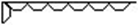 道路の敷地の地名地番　幅員　　　メートル・延長　　　メートル・自動車転回広場　　　平方メートル道の築造と併せて行おうとする開発行為の規模　　　平方メートル道路の敷地の地名地番　幅員　　　メートル・延長　　　メートル・自動車転回広場　　　平方メートル道の築造と併せて行おうとする開発行為の規模　　　平方メートル道路の敷地の地名地番　幅員　　　メートル・延長　　　メートル・自動車転回広場　　　平方メートル道の築造と併せて行おうとする開発行為の規模　　　平方メートル道路の敷地の地名地番　幅員　　　メートル・延長　　　メートル・自動車転回広場　　　平方メートル道の築造と併せて行おうとする開発行為の規模　　　平方メートル敷地界敷地界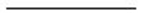 高圧線高圧線高圧線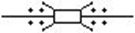 道路の敷地の地名地番　幅員　　　メートル・延長　　　メートル・自動車転回広場　　　平方メートル道の築造と併せて行おうとする開発行為の規模　　　平方メートル道路の敷地の地名地番　幅員　　　メートル・延長　　　メートル・自動車転回広場　　　平方メートル道の築造と併せて行おうとする開発行為の規模　　　平方メートル道路の敷地の地名地番　幅員　　　メートル・延長　　　メートル・自動車転回広場　　　平方メートル道の築造と併せて行おうとする開発行為の規模　　　平方メートル道路の敷地の地名地番　幅員　　　メートル・延長　　　メートル・自動車転回広場　　　平方メートル道の築造と併せて行おうとする開発行為の規模　　　平方メートル地番界地番界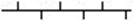 がけがけがけ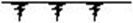 道路の敷地の地名地番　幅員　　　メートル・延長　　　メートル・自動車転回広場　　　平方メートル道の築造と併せて行おうとする開発行為の規模　　　平方メートル道路の敷地の地名地番　幅員　　　メートル・延長　　　メートル・自動車転回広場　　　平方メートル道の築造と併せて行おうとする開発行為の規模　　　平方メートル道路の敷地の地名地番　幅員　　　メートル・延長　　　メートル・自動車転回広場　　　平方メートル道の築造と併せて行おうとする開発行為の規模　　　平方メートル道路の敷地の地名地番　幅員　　　メートル・延長　　　メートル・自動車転回広場　　　平方メートル道の築造と併せて行おうとする開発行為の規模　　　平方メートル町界町界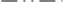 水路および土揚敷水路および土揚敷水路および土揚敷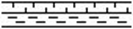 道路の敷地の地名地番　幅員　　　メートル・延長　　　メートル・自動車転回広場　　　平方メートル道の築造と併せて行おうとする開発行為の規模　　　平方メートル道路の敷地の地名地番　幅員　　　メートル・延長　　　メートル・自動車転回広場　　　平方メートル道の築造と併せて行おうとする開発行為の規模　　　平方メートル道路の敷地の地名地番　幅員　　　メートル・延長　　　メートル・自動車転回広場　　　平方メートル道の築造と併せて行おうとする開発行為の規模　　　平方メートル道路の敷地の地名地番　幅員　　　メートル・延長　　　メートル・自動車転回広場　　　平方メートル道の築造と併せて行おうとする開発行為の規模　　　平方メートル注１　承諾書の「権利別」欄は、土地の所有者及びその土地又はその土地の建築物若しくは工作物について該当する権利をそれぞれ記入すること。２　図面中に、地番、権利をそれぞれ記入すること。３　備考欄には、権利者の承諾に関連し特記すべき事項を記入すること。４　申請に係る道路の幅員及び長さの単位は「メートル」(小数点以下２位まで)とすること。５　付近見取図及び道路構造図に示された土地に高低差がある場合はその高低差の断面図を記入すること。６　付近見取図と地籍図の方位は、一致させること。７　隣地境界線又は測量の基点から申請道路までの距離を記入すること。８　※印のある欄は記入しないこと。注１　承諾書の「権利別」欄は、土地の所有者及びその土地又はその土地の建築物若しくは工作物について該当する権利をそれぞれ記入すること。２　図面中に、地番、権利をそれぞれ記入すること。３　備考欄には、権利者の承諾に関連し特記すべき事項を記入すること。４　申請に係る道路の幅員及び長さの単位は「メートル」(小数点以下２位まで)とすること。５　付近見取図及び道路構造図に示された土地に高低差がある場合はその高低差の断面図を記入すること。６　付近見取図と地籍図の方位は、一致させること。７　隣地境界線又は測量の基点から申請道路までの距離を記入すること。８　※印のある欄は記入しないこと。注１　承諾書の「権利別」欄は、土地の所有者及びその土地又はその土地の建築物若しくは工作物について該当する権利をそれぞれ記入すること。２　図面中に、地番、権利をそれぞれ記入すること。３　備考欄には、権利者の承諾に関連し特記すべき事項を記入すること。４　申請に係る道路の幅員及び長さの単位は「メートル」(小数点以下２位まで)とすること。５　付近見取図及び道路構造図に示された土地に高低差がある場合はその高低差の断面図を記入すること。６　付近見取図と地籍図の方位は、一致させること。７　隣地境界線又は測量の基点から申請道路までの距離を記入すること。８　※印のある欄は記入しないこと。注１　承諾書の「権利別」欄は、土地の所有者及びその土地又はその土地の建築物若しくは工作物について該当する権利をそれぞれ記入すること。２　図面中に、地番、権利をそれぞれ記入すること。３　備考欄には、権利者の承諾に関連し特記すべき事項を記入すること。４　申請に係る道路の幅員及び長さの単位は「メートル」(小数点以下２位まで)とすること。５　付近見取図及び道路構造図に示された土地に高低差がある場合はその高低差の断面図を記入すること。６　付近見取図と地籍図の方位は、一致させること。７　隣地境界線又は測量の基点から申請道路までの距離を記入すること。８　※印のある欄は記入しないこと。注１　承諾書の「権利別」欄は、土地の所有者及びその土地又はその土地の建築物若しくは工作物について該当する権利をそれぞれ記入すること。２　図面中に、地番、権利をそれぞれ記入すること。３　備考欄には、権利者の承諾に関連し特記すべき事項を記入すること。４　申請に係る道路の幅員及び長さの単位は「メートル」(小数点以下２位まで)とすること。５　付近見取図及び道路構造図に示された土地に高低差がある場合はその高低差の断面図を記入すること。６　付近見取図と地籍図の方位は、一致させること。７　隣地境界線又は測量の基点から申請道路までの距離を記入すること。８　※印のある欄は記入しないこと。注１　承諾書の「権利別」欄は、土地の所有者及びその土地又はその土地の建築物若しくは工作物について該当する権利をそれぞれ記入すること。２　図面中に、地番、権利をそれぞれ記入すること。３　備考欄には、権利者の承諾に関連し特記すべき事項を記入すること。４　申請に係る道路の幅員及び長さの単位は「メートル」(小数点以下２位まで)とすること。５　付近見取図及び道路構造図に示された土地に高低差がある場合はその高低差の断面図を記入すること。６　付近見取図と地籍図の方位は、一致させること。７　隣地境界線又は測量の基点から申請道路までの距離を記入すること。８　※印のある欄は記入しないこと。注１　承諾書の「権利別」欄は、土地の所有者及びその土地又はその土地の建築物若しくは工作物について該当する権利をそれぞれ記入すること。２　図面中に、地番、権利をそれぞれ記入すること。３　備考欄には、権利者の承諾に関連し特記すべき事項を記入すること。４　申請に係る道路の幅員及び長さの単位は「メートル」(小数点以下２位まで)とすること。５　付近見取図及び道路構造図に示された土地に高低差がある場合はその高低差の断面図を記入すること。６　付近見取図と地籍図の方位は、一致させること。７　隣地境界線又は測量の基点から申請道路までの距離を記入すること。８　※印のある欄は記入しないこと。注１　承諾書の「権利別」欄は、土地の所有者及びその土地又はその土地の建築物若しくは工作物について該当する権利をそれぞれ記入すること。２　図面中に、地番、権利をそれぞれ記入すること。３　備考欄には、権利者の承諾に関連し特記すべき事項を記入すること。４　申請に係る道路の幅員及び長さの単位は「メートル」(小数点以下２位まで)とすること。５　付近見取図及び道路構造図に示された土地に高低差がある場合はその高低差の断面図を記入すること。６　付近見取図と地籍図の方位は、一致させること。７　隣地境界線又は測量の基点から申請道路までの距離を記入すること。８　※印のある欄は記入しないこと。注１　承諾書の「権利別」欄は、土地の所有者及びその土地又はその土地の建築物若しくは工作物について該当する権利をそれぞれ記入すること。２　図面中に、地番、権利をそれぞれ記入すること。３　備考欄には、権利者の承諾に関連し特記すべき事項を記入すること。４　申請に係る道路の幅員及び長さの単位は「メートル」(小数点以下２位まで)とすること。５　付近見取図及び道路構造図に示された土地に高低差がある場合はその高低差の断面図を記入すること。６　付近見取図と地籍図の方位は、一致させること。７　隣地境界線又は測量の基点から申請道路までの距離を記入すること。８　※印のある欄は記入しないこと。注１　承諾書の「権利別」欄は、土地の所有者及びその土地又はその土地の建築物若しくは工作物について該当する権利をそれぞれ記入すること。２　図面中に、地番、権利をそれぞれ記入すること。３　備考欄には、権利者の承諾に関連し特記すべき事項を記入すること。４　申請に係る道路の幅員及び長さの単位は「メートル」(小数点以下２位まで)とすること。５　付近見取図及び道路構造図に示された土地に高低差がある場合はその高低差の断面図を記入すること。６　付近見取図と地籍図の方位は、一致させること。７　隣地境界線又は測量の基点から申請道路までの距離を記入すること。８　※印のある欄は記入しないこと。注１　承諾書の「権利別」欄は、土地の所有者及びその土地又はその土地の建築物若しくは工作物について該当する権利をそれぞれ記入すること。２　図面中に、地番、権利をそれぞれ記入すること。３　備考欄には、権利者の承諾に関連し特記すべき事項を記入すること。４　申請に係る道路の幅員及び長さの単位は「メートル」(小数点以下２位まで)とすること。５　付近見取図及び道路構造図に示された土地に高低差がある場合はその高低差の断面図を記入すること。６　付近見取図と地籍図の方位は、一致させること。７　隣地境界線又は測量の基点から申請道路までの距離を記入すること。８　※印のある欄は記入しないこと。